.Intro: 30 Counts from very beginning of track, starts on LyricsS1:  PIVOT ½, FWD, ½ BACK, ¼ SIDE, L TWINKLE, R ½ TWINKLES2:  CROSS STEP, KICK/RAISE, BASIC BACK, L TWINKLE, R ½ TWINKLE(Hint: When you kick and basic back you should still be on the R diagonal, straightening your body on the next twinkle)S3:    L TWINKLE, FULL ROLL, SIDE DRAG, BASIC ¾(Non-turning option: instead of the full roll, replace with a cross weave: Cross, Side, Behind)S4: BASIC BACK, STEP SWEEP, L TWINKLE, R TWINKLES5:  FWD STEP, ¼ TOUCH, HOLD, ¼ FWD, ¼ SWEEP, L TWINKLE, R TWINKLES6:  FALL AWAY DIAMOND[72] countsRestart: Wall 3 & 8, dance to count 24** straighten to back wall to Restart.Wall 6 dance to count 12* replacing the ¼ on count 12 to a ½ turn to Restart on back wallAlthough the restarts happen on different counts of the dance, they happen on the same step (Twinkle, twinkle ½).So, once you learn one restart, apply to them al 3l. All 3 restarts will have you restarting on the back wallTo Finish, Dance to count 12 on wall 10, replacing the ¼ on count 12 to a ½ to face front and step fwd LIf you are looking at a split floor for your upper beginner or an easy Improver dance.Check out “Little Goodbye” Choreographed by Myself. 24 count 4 walls.Joshua Talbot   +61 407 533 616   www.jbtalbot.com - jbtalbot@iinet.net.au -  www.facebook.com/jbtalbotlinedancersSaying Goodbye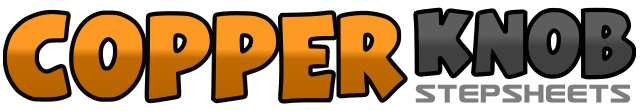 .......Count:72Wall:2Level:Intermediate waltz.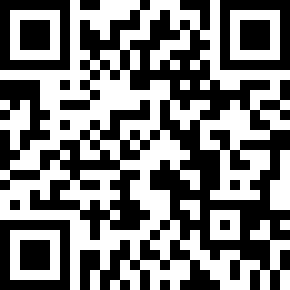 Choreographer:Joshua Talbot (AUS) - February 2020Joshua Talbot (AUS) - February 2020Joshua Talbot (AUS) - February 2020Joshua Talbot (AUS) - February 2020Joshua Talbot (AUS) - February 2020.Music:Monsters - James Blunt : (Album: Once Upon A Mind)Monsters - James Blunt : (Album: Once Upon A Mind)Monsters - James Blunt : (Album: Once Upon A Mind)Monsters - James Blunt : (Album: Once Upon A Mind)Monsters - James Blunt : (Album: Once Upon A Mind)........123Step L fwd, ½ turn R for 2 counts on ball of L keeping weight on L foot - 6.00456Step R fwd, ½ R step L back, ¼ R step R to R - 3.00123Cross step L over R, rock R to R, recover weight L456* Cross step R over L, ¼ R step L back, ¼ R step R to R* - 9.00123Cross step L over R, kick/raise R foot to R diagonal for 2 counts - 3.00456Step R back, step L together, step R fwd123Cross step L over R, rock R to R, recover weight L456**    Cross step R over L, ¼ R step L back, ¼ R step R to R**  - 3.00123Cross step L over R, rock R to R, recover weight L456Cross step R over L, ¼ R step L back, ½ R step R fwd123¼ R Step L to L, drag R towards L for 2 counts456¼ R step R fwd, ½ R step L together, step R together -  12.00123Step L back, step R together, step L together456Step R fwd, sweep L from back to front for 2 counts123Step L in front of R, rock R to R, recover weight L456Step R in front of L, rock L to L, recover weight R123Step L fwd, ¼ L touch R toe to R side, HOLD -  9.00456¼ R step R fwd, sweep L from back to front making a ¼ R - 3.00123Cross step L over R, rock R to R, recover weight L456Cross step R over L, rock L to L, recover weight R123Cross L over R, step R to R, 1/8 L step L back L - 1.30456Step R back, 1/8 L step L to L, 1/8 L step R fwd - 10.30123Step L fwd, 1/8 L step R to R, 1/8 L step L back - 7.30456Step R back, 1/8 L step L together, step R fwd - 6.00